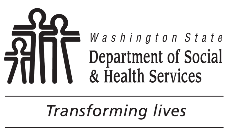 	DEVELOPMENTAL DISABILITIES ADMINISTRATION (DDA)	Comprehensive Functional Assessment of Direct Care	Independent Living Skills	DEVELOPMENTAL DISABILITIES ADMINISTRATION (DDA)	Comprehensive Functional Assessment of Direct Care	Independent Living Skills	DEVELOPMENTAL DISABILITIES ADMINISTRATION (DDA)	Comprehensive Functional Assessment of Direct Care	Independent Living Skills	DEVELOPMENTAL DISABILITIES ADMINISTRATION (DDA)	Comprehensive Functional Assessment of Direct Care	Independent Living Skills	DEVELOPMENTAL DISABILITIES ADMINISTRATION (DDA)	Comprehensive Functional Assessment of Direct Care	Independent Living SkillsRESIDENT’S NAMERESIDENT’S NAMERESIDENT’S NAMERESIDENCERESIDENCERESIDENCEASSESSMENT DATEASSESSMENT DATEASSESSMENT DATEDSHS NUMBERDSHS NUMBERDSHS NUMBERAssessor’s NameAssessor’s NameAssessor’s Job TitleAssessor’s Job TitleShiftACM’s InitialsACM’s InitialsACM’s InitialsACM’s InitialsDirectionsDirectionsDirectionsDirectionsDirectionsDirectionsUse the codes below, unless otherwise specified, to complete the “Skills” section on each page.  If you have questions or need clarification contact your Supervisor or HPA.Physical	Resident does 0% - 24% of task by themselves.  Hand over hand and verbal assistance is provided to complete the task.Gestural	Resident performs task approximately 25% - 49% by themselves.  Hand over hand and/or verbal assist is provided. Staff assists to initiate or carry out skill.Verbal	Resident performs approximately 50% - 74% of task by themselves.  Physical prompt and/or verbal assist is provided. Independent	Resident performs approximately 75% - 99% of task by themselves.   Verbal assist, no physical assist is provided.Self-Reliant	Resident performs 100% of task by themselves.  Does not require prompting and manages all steps in the skill.Not Applicable or N/A	Does not apply to the individuals function in daily life or the individual has not had the opportunity to use the skill in their daily environment. Designates and Area of Resident’s Rights:After initial assessment, subsequent assessors are to identify the assistance required, if the assistance required is different from the initial assessment.Use the codes below, unless otherwise specified, to complete the “Skills” section on each page.  If you have questions or need clarification contact your Supervisor or HPA.Physical	Resident does 0% - 24% of task by themselves.  Hand over hand and verbal assistance is provided to complete the task.Gestural	Resident performs task approximately 25% - 49% by themselves.  Hand over hand and/or verbal assist is provided. Staff assists to initiate or carry out skill.Verbal	Resident performs approximately 50% - 74% of task by themselves.  Physical prompt and/or verbal assist is provided. Independent	Resident performs approximately 75% - 99% of task by themselves.   Verbal assist, no physical assist is provided.Self-Reliant	Resident performs 100% of task by themselves.  Does not require prompting and manages all steps in the skill.Not Applicable or N/A	Does not apply to the individuals function in daily life or the individual has not had the opportunity to use the skill in their daily environment. Designates and Area of Resident’s Rights:After initial assessment, subsequent assessors are to identify the assistance required, if the assistance required is different from the initial assessment.Use the codes below, unless otherwise specified, to complete the “Skills” section on each page.  If you have questions or need clarification contact your Supervisor or HPA.Physical	Resident does 0% - 24% of task by themselves.  Hand over hand and verbal assistance is provided to complete the task.Gestural	Resident performs task approximately 25% - 49% by themselves.  Hand over hand and/or verbal assist is provided. Staff assists to initiate or carry out skill.Verbal	Resident performs approximately 50% - 74% of task by themselves.  Physical prompt and/or verbal assist is provided. Independent	Resident performs approximately 75% - 99% of task by themselves.   Verbal assist, no physical assist is provided.Self-Reliant	Resident performs 100% of task by themselves.  Does not require prompting and manages all steps in the skill.Not Applicable or N/A	Does not apply to the individuals function in daily life or the individual has not had the opportunity to use the skill in their daily environment. Designates and Area of Resident’s Rights:After initial assessment, subsequent assessors are to identify the assistance required, if the assistance required is different from the initial assessment.Use the codes below, unless otherwise specified, to complete the “Skills” section on each page.  If you have questions or need clarification contact your Supervisor or HPA.Physical	Resident does 0% - 24% of task by themselves.  Hand over hand and verbal assistance is provided to complete the task.Gestural	Resident performs task approximately 25% - 49% by themselves.  Hand over hand and/or verbal assist is provided. Staff assists to initiate or carry out skill.Verbal	Resident performs approximately 50% - 74% of task by themselves.  Physical prompt and/or verbal assist is provided. Independent	Resident performs approximately 75% - 99% of task by themselves.   Verbal assist, no physical assist is provided.Self-Reliant	Resident performs 100% of task by themselves.  Does not require prompting and manages all steps in the skill.Not Applicable or N/A	Does not apply to the individuals function in daily life or the individual has not had the opportunity to use the skill in their daily environment. Designates and Area of Resident’s Rights:After initial assessment, subsequent assessors are to identify the assistance required, if the assistance required is different from the initial assessment.Use the codes below, unless otherwise specified, to complete the “Skills” section on each page.  If you have questions or need clarification contact your Supervisor or HPA.Physical	Resident does 0% - 24% of task by themselves.  Hand over hand and verbal assistance is provided to complete the task.Gestural	Resident performs task approximately 25% - 49% by themselves.  Hand over hand and/or verbal assist is provided. Staff assists to initiate or carry out skill.Verbal	Resident performs approximately 50% - 74% of task by themselves.  Physical prompt and/or verbal assist is provided. Independent	Resident performs approximately 75% - 99% of task by themselves.   Verbal assist, no physical assist is provided.Self-Reliant	Resident performs 100% of task by themselves.  Does not require prompting and manages all steps in the skill.Not Applicable or N/A	Does not apply to the individuals function in daily life or the individual has not had the opportunity to use the skill in their daily environment. Designates and Area of Resident’s Rights:After initial assessment, subsequent assessors are to identify the assistance required, if the assistance required is different from the initial assessment.Use the codes below, unless otherwise specified, to complete the “Skills” section on each page.  If you have questions or need clarification contact your Supervisor or HPA.Physical	Resident does 0% - 24% of task by themselves.  Hand over hand and verbal assistance is provided to complete the task.Gestural	Resident performs task approximately 25% - 49% by themselves.  Hand over hand and/or verbal assist is provided. Staff assists to initiate or carry out skill.Verbal	Resident performs approximately 50% - 74% of task by themselves.  Physical prompt and/or verbal assist is provided. Independent	Resident performs approximately 75% - 99% of task by themselves.   Verbal assist, no physical assist is provided.Self-Reliant	Resident performs 100% of task by themselves.  Does not require prompting and manages all steps in the skill.Not Applicable or N/A	Does not apply to the individuals function in daily life or the individual has not had the opportunity to use the skill in their daily environment. Designates and Area of Resident’s Rights:After initial assessment, subsequent assessors are to identify the assistance required, if the assistance required is different from the initial assessment.SocializationSkills:On each line below, enter the number that best represents the resident’s present level of ability for each skill:1.  Physical	3.  Verbal	5.  Self-Reliant2.  Gestural	4.  Independent	N/A  Not ApplicableSocializationSkills:On each line below, enter the number that best represents the resident’s present level of ability for each skill:1.  Physical	3.  Verbal	5.  Self-Reliant2.  Gestural	4.  Independent	N/A  Not ApplicableSocializationSkills:On each line below, enter the number that best represents the resident’s present level of ability for each skill:1.  Physical	3.  Verbal	5.  Self-Reliant2.  Gestural	4.  Independent	N/A  Not Applicable           	Uses greeting to start conversation Y    N	Listens when others speak           	Ends conversation appropriately Y    N	Initiates interaction with peers Y    N	Initiates interaction with staff           	Gets attention calmly by gesture (i.e., touches other person on arm) Y    N	Participates in Advocacy Services (i.e., Peoples First, Voter Training)           	Gets attention by speaking calmly (i.e., waits for pause, says excuse me)           	Interacts with peers           	Interacts with staff Y    N	Likes to be near preferred peer Y    N	Likes to be near preferred staff           	Moves away from stressful situations / interactions           	Respects others’ personal space           	Respects others’ possessions           	Sends mail           	Uses the phoneCOMMENTS / IMPORTANT TO AND FOR / OPPOORTUNITIES TO INCREASE INDEPENDENCE AND RIGHTSCOMMENTS / IMPORTANT TO AND FOR / OPPOORTUNITIES TO INCREASE INDEPENDENCE AND RIGHTSCOMMENTS / IMPORTANT TO AND FOR / OPPOORTUNITIES TO INCREASE INDEPENDENCE AND RIGHTSBathingSkills:On each line below, enter the number that best represents the resident’s present level of ability for each skill:1.  Physical	3.  Verbal	5.  Self-Reliant2.  Gestural	4.  Independent	N/A  Not ApplicableBathingSkills:On each line below, enter the number that best represents the resident’s present level of ability for each skill:1.  Physical	3.  Verbal	5.  Self-Reliant2.  Gestural	4.  Independent	N/A  Not ApplicableBathingSkills:On each line below, enter the number that best represents the resident’s present level of ability for each skill:1.  Physical	3.  Verbal	5.  Self-Reliant2.  Gestural	4.  Independent	N/A  Not Applicable Y    N	Communicates need for bathing           	Cooperates with bathing tasks           	Gathers / puts away bathing items           	Safely enters / exits the tub / shower           	Turns water on / off           	Opens containers            	Pours shampoos           	Shampoos hair           	Rinses hair           	Applies soap to wash cloth           	Uses washcloth           	Washes face           	Washes front of body           	Washes back of body           	Rinses self           	Dries self           	Maintains privacy during shower / bath           	Picks up after self (towels, shampoo, dirty laundry)Bathing Safety Issues / Risks	 Y    N	Has a seizure disorder	 Y    N	Displays hazard awareness in bathing area (wet floor, etc.)	 Y    N	Uses grab barsBathing Safety Issues / Risks	 Y    N	Has a seizure disorder	 Y    N	Displays hazard awareness in bathing area (wet floor, etc.)	 Y    N	Uses grab barsBathing Safety Issues / Risks	 Y    N	Has a seizure disorder	 Y    N	Displays hazard awareness in bathing area (wet floor, etc.)	 Y    N	Uses grab barsResident Preferences	  Shower	  Tub			Expresses preferences:       Resident Preferences	  Shower	  Tub			Expresses preferences:       Resident Preferences	  Shower	  Tub			Expresses preferences:       Level of Supervision for Bathing:	Please specify:       Level of Supervision for Bathing:	Please specify:       Level of Supervision for Bathing:	Please specify:       COMMENTS (EXAMPLES: 1) Resident fell four times this year in the bathing area; 2) Resident’s bath recently moved to PM’s and is doing much better with their bathing routine; and 3).resident can put shampoo in hair but should work on rinsing hair):COMMENTS (EXAMPLES: 1) Resident fell four times this year in the bathing area; 2) Resident’s bath recently moved to PM’s and is doing much better with their bathing routine; and 3).resident can put shampoo in hair but should work on rinsing hair):COMMENTS (EXAMPLES: 1) Resident fell four times this year in the bathing area; 2) Resident’s bath recently moved to PM’s and is doing much better with their bathing routine; and 3).resident can put shampoo in hair but should work on rinsing hair):DressingSkills:On each line below, enter the number that best represents the resident’s present level of ability for each skill:1.  Physical	3.  Verbal	5.  Self-Reliant2.  Gestural	4.  Independent	N/A  Not ApplicableDressingSkills:On each line below, enter the number that best represents the resident’s present level of ability for each skill:1.  Physical	3.  Verbal	5.  Self-Reliant2.  Gestural	4.  Independent	N/A  Not ApplicableDressingSkills:On each line below, enter the number that best represents the resident’s present level of ability for each skill:1.  Physical	3.  Verbal	5.  Self-Reliant2.  Gestural	4.  Independent	N/A  Not Applicable Y    N	Tolerates dressing process           	Selects appropriate color combinations           	Selects appropriate clothing for season / activity           	Knows when clothing needs to be changed           	Grasps / holds clothing articles           	Knows when clothes are right side out vs. inside out           	Recognizes modesty issues during dressing           	Puts on bra           	Puts on shirt            	Puts on underwear            	Puts on pants           	Puts on socks           	Puts on shoes on correct feet           	Uses Velcro closures           	Ties laces           	Wears appropriate footwear in the daytime           	Wears appropriate footwear at night           	Maintains privacy during dressing            	Removes shoes           	Removes socks           	Removes pants           	Removes shirt           	Removes bra           	Removes underwear           	Fastens buttons           	Zips zipper           	Applies / removes beltResident Preferences	  Selects own clothing		  Uses adaptive / assistive device(s).  If yes, specify:       		Expresses preferences:       Resident Preferences	  Selects own clothing		  Uses adaptive / assistive device(s).  If yes, specify:       		Expresses preferences:       Resident Preferences	  Selects own clothing		  Uses adaptive / assistive device(s).  If yes, specify:       		Expresses preferences:       COMMENTS (EXAMPLES:  1) Resident would benefit from learning how to put shoes on correct feet; 2) Resident should not wear clothing with buttons or snaps; and 3) It is important that the resident wears baseball hats):COMMENTS (EXAMPLES:  1) Resident would benefit from learning how to put shoes on correct feet; 2) Resident should not wear clothing with buttons or snaps; and 3) It is important that the resident wears baseball hats):COMMENTS (EXAMPLES:  1) Resident would benefit from learning how to put shoes on correct feet; 2) Resident should not wear clothing with buttons or snaps; and 3) It is important that the resident wears baseball hats):Hygiene / GroomingSkills:On each line below, enter the number that best represents the resident’s present level of ability for each skill:1.  Physical	3.  Verbal	5.  Self-Reliant2.  Gestural	4.  Independent	N/A  Not ApplicableHygiene / GroomingSkills:On each line below, enter the number that best represents the resident’s present level of ability for each skill:1.  Physical	3.  Verbal	5.  Self-Reliant2.  Gestural	4.  Independent	N/A  Not ApplicableHygiene / GroomingSkills:On each line below, enter the number that best represents the resident’s present level of ability for each skill:1.  Physical	3.  Verbal	5.  Self-Reliant2.  Gestural	4.  Independent	N/A  Not Applicable           	Knows when to brush teeth           	Opens toothpaste tube           	Puts toothpaste on toothbrush Y    N	Tolerates toothbrush           	Makes brushing motions           	Brushes teeth / gums           	Uses dental floss           	Rinses mouth           	Turns on water           	Rinses toothbrush and puts away           	Applies soap to hands           	Makes rubbing motion with hands           	Washes face            	Rinses hands            	Dries hands           	Gathers / puts away grooming items           	Brushes / combs hair           	Styles hair Y    N		Tolerates beautician / barber cutting hair           	Requests hair appointment           	Applies deodorant           	Aware of when to be shaved           	Shaves self with electric razor           	Mouth wash (fluoride rinse)           	Applies aftershave / cologne / perfume           	Provides own fingernail care           	Uses nail clippers           	Blows nose with tissue           	Understands need for good hygiene / grooming           	Uses mirror during care           	Applies make-up           	Cleans dentures           	Cleans glasses           	Cares for hearing aid           	Provides own Menses careResident Preferences	Expresses preferences:       Resident Preferences	Expresses preferences:       Resident Preferences	Expresses preferences:       COMMENTS (EXAMPLES:  1) Resident has expressed fear that soap will burn eyes; AND 2) Resident just received glasses.  Could learn to store properly):COMMENTS (EXAMPLES:  1) Resident has expressed fear that soap will burn eyes; AND 2) Resident just received glasses.  Could learn to store properly):COMMENTS (EXAMPLES:  1) Resident has expressed fear that soap will burn eyes; AND 2) Resident just received glasses.  Could learn to store properly):ToiletingSkills:Check yes or no below:	YES	NO			Continent of bladder			Continent of bowel			Recognizes wet / dry			Episodes of daytime incontinence			Episodes of nighttime incontinenceOn each line below, enter the number that best represents the resident’s present level of ability for each skill:1.  Physical	3.  Verbal	5.  Self-Reliant2.  Gestural	4.  Independent	N/A  Not ApplicableToiletingSkills:Check yes or no below:	YES	NO			Continent of bladder			Continent of bowel			Recognizes wet / dry			Episodes of daytime incontinence			Episodes of nighttime incontinenceOn each line below, enter the number that best represents the resident’s present level of ability for each skill:1.  Physical	3.  Verbal	5.  Self-Reliant2.  Gestural	4.  Independent	N/A  Not ApplicableToiletingSkills:Check yes or no below:	YES	NO			Continent of bladder			Continent of bowel			Recognizes wet / dry			Episodes of daytime incontinence			Episodes of nighttime incontinenceOn each line below, enter the number that best represents the resident’s present level of ability for each skill:1.  Physical	3.  Verbal	5.  Self-Reliant2.  Gestural	4.  Independent	N/A  Not Applicable           	Indicates needs for bathroom           	Uses the toilet           	Asks to be changed if wet or soiled           	Changes wet clothing           	Knows location of bathroom           	Selects correct restroom from signs           	Knocks on bathroom door before entering           	Shuts bathroom / stall door / curtain           	Uses hand rails / grab bars as needed           	Pulls clothes down before eliminating           	Pulls clothes up after eliminating           	Uses toilet paper to wipe self           	Flushes toilet           	Washes hands after using bathroom           	Uses towel to dry hands           	Adjust clothing prior to leaving bathroom areaEquipment Needed: Check all adaptive equipment used:  Adult incontinence briefs            Commode chair            Urinal            Bed panEquipment Needed: Check all adaptive equipment used:  Adult incontinence briefs            Commode chair            Urinal            Bed panEquipment Needed: Check all adaptive equipment used:  Adult incontinence briefs            Commode chair            Urinal            Bed panResident Preferences:	  Expresses preferences:       Resident Preferences:	  Expresses preferences:       Resident Preferences:	  Expresses preferences:       COMMENTS / OPPORTUNITIES FOR INCREASING INDEPENDENCE AND RIGHTS FOR SELF-CARE SKILLS (TOILETING, DRESSING, HYGIENE AND BATHING) (EXAMPLES:  1) Resident prefers familiar staff to assist; 2) Communicates need to use bathroom by agitation; AND 3) Resident should learn to use a sign for bathroom to increase success):COMMENTS / OPPORTUNITIES FOR INCREASING INDEPENDENCE AND RIGHTS FOR SELF-CARE SKILLS (TOILETING, DRESSING, HYGIENE AND BATHING) (EXAMPLES:  1) Resident prefers familiar staff to assist; 2) Communicates need to use bathroom by agitation; AND 3) Resident should learn to use a sign for bathroom to increase success):COMMENTS / OPPORTUNITIES FOR INCREASING INDEPENDENCE AND RIGHTS FOR SELF-CARE SKILLS (TOILETING, DRESSING, HYGIENE AND BATHING) (EXAMPLES:  1) Resident prefers familiar staff to assist; 2) Communicates need to use bathroom by agitation; AND 3) Resident should learn to use a sign for bathroom to increase success):Eating / DiningSkills:On each line below, enter the number that best represents the resident’s present level of ability for each skill:1.  Physical	3.  Verbal	5.  Self-Reliant2.  Gestural	4.  Independent	N/A  Not ApplicableEating / DiningSkills:On each line below, enter the number that best represents the resident’s present level of ability for each skill:1.  Physical	3.  Verbal	5.  Self-Reliant2.  Gestural	4.  Independent	N/A  Not ApplicableEating / DiningSkills:On each line below, enter the number that best represents the resident’s present level of ability for each skill:1.  Physical	3.  Verbal	5.  Self-Reliant2.  Gestural	4.  Independent	N/A  Not Applicable           	Locates dining room Y    N	Sits in preferred seating location in dining room Y    N	Tolerates mealtime activities Y    N	Cooperates with being fed           	Feeds self           	Eats at a reasonable pace           	Eats without spillage            	Displays appropriate table manners           	Discriminates finger food from non-finger food           	Discriminates between hot / cold food           	Discriminates appropriate utensil use           	Uses a knife to cut food           	Butters bread / spreads           	Uses fork           	Uses spoon           	Uses napkin           	Drinks from a cup / glass           	Drinks from a straw           	Drinks from a water fountain           	Opens drink / beverage container           	Pours liquid from pitcher           	Opens sealed food items           	Uses condiments           	Takes item of a tray           	Participates in cafeteria style dining / food line           	Dishes up appropriate serving           	Passes serving bowl / pitcher            	Participates in family style dining           	Understands diet / diet consistency           	Understands “healthy food” vs “junk food”Equipment Needed: See OT Assessment for all adaptive equipment. Equipment Needed: See OT Assessment for all adaptive equipment. Equipment Needed: See OT Assessment for all adaptive equipment. Meal Preparation:	 Y    N	Resident assists with meal preparation; if yes, specify:       Meal Preparation:	 Y    N	Resident assists with meal preparation; if yes, specify:       Meal Preparation:	 Y    N	Resident assists with meal preparation; if yes, specify:       Resident Preferences:	 Y    N	Expresses preferences:       		Participates in making choices:       Resident Preferences:	 Y    N	Expresses preferences:       		Participates in making choices:       Resident Preferences:	 Y    N	Expresses preferences:       		Participates in making choices:       COMMENTS (EXAMPLES:  1) Resident is only provided spoon.  Could use training in the use of a fork; 2) Has tendency to throw items; AND 3) Resident could benefit from learning to pour his / her own liquids):COMMENTS (EXAMPLES:  1) Resident is only provided spoon.  Could use training in the use of a fork; 2) Has tendency to throw items; AND 3) Resident could benefit from learning to pour his / her own liquids):COMMENTS (EXAMPLES:  1) Resident is only provided spoon.  Could use training in the use of a fork; 2) Has tendency to throw items; AND 3) Resident could benefit from learning to pour his / her own liquids):Household ManagementSkills:On each line below, enter the number that best represents the resident’s present level of ability for each skill:1.  Physical	3.  Verbal	5.  Self-Reliant2.  Gestural	4.  Independent	N/A  Not ApplicableHousehold ManagementSkills:On each line below, enter the number that best represents the resident’s present level of ability for each skill:1.  Physical	3.  Verbal	5.  Self-Reliant2.  Gestural	4.  Independent	N/A  Not ApplicableHousehold ManagementSkills:On each line below, enter the number that best represents the resident’s present level of ability for each skill:1.  Physical	3.  Verbal	5.  Self-Reliant2.  Gestural	4.  Independent	N/A  Not Applicable           	Knows when cleaning / organizing of personal space should be done           	Keeps own area tidy           	Makes bed           	Stores and maintains own property            	Dust / wipes surfaces           	Empties trash           	Turns on / off lights           	Turns power on / off (TV, radio, etc.)            	Puts dirty laundry / clothes in hamper           	Brings dirty laundry to laundry room           	Sorts clothing           	Loads / unloads washer and dryer            	Folds clothing            	Hangs clothing           	Puts away own clothing           	Wipes table           	Prepares a sandwich or food item            	Puts centerpiece on table           	Puts placemats on table           	Puts napkins on table           	Puts glasses on table           	Puts silverware on table            	Puts plates / bowls on table           	Selects clothing protector / napkin           	Places clothing protector / napkin in hamper           	Busses dishes from table            	Locks / unlocks lock with key Y    N		Understands responsibility of key possession (i.e., does not give key to others, keeps key safe, uses it for intended use.     		Tells time:    by event       by timepiece Y    N		Understands responsibility of key possession (i.e., does not give key to others, keeps key safe, uses it for intended use.     		Tells time:    by event       by timepiece Y    N		Understands responsibility of key possession (i.e., does not give key to others, keeps key safe, uses it for intended use.     		Tells time:    by event       by timepieceResident Preferences:	  Expresses preferences:       Resident Preferences:	  Expresses preferences:       Resident Preferences:	  Expresses preferences:       COMMENTS / OPPORTUNITIES FOR INCREASING INDEPENDENCE AND RIGHTS (EXAMPLES:  1) Activates electronics with use of a switch; AND 2) Resident can fold clothes but could work on putting them away in his / her drawers):COMMENTS / OPPORTUNITIES FOR INCREASING INDEPENDENCE AND RIGHTS (EXAMPLES:  1) Activates electronics with use of a switch; AND 2) Resident can fold clothes but could work on putting them away in his / her drawers):COMMENTS / OPPORTUNITIES FOR INCREASING INDEPENDENCE AND RIGHTS (EXAMPLES:  1) Activates electronics with use of a switch; AND 2) Resident can fold clothes but could work on putting them away in his / her drawers):Money ManagementSkills:On each line below, enter the number that best represents the resident’s present level of ability for each skill:1.  Physical	3.  Verbal	5.  Self-Reliant2.  Gestural	4.  Independent	N/A  Not ApplicableMoney ManagementSkills:On each line below, enter the number that best represents the resident’s present level of ability for each skill:1.  Physical	3.  Verbal	5.  Self-Reliant2.  Gestural	4.  Independent	N/A  Not ApplicableMoney ManagementSkills:On each line below, enter the number that best represents the resident’s present level of ability for each skill:1.  Physical	3.  Verbal	5.  Self-Reliant2.  Gestural	4.  Independent	N/A  Not Applicable           	Can identify numbers           	Identifies money from non-money           	Matches coins           	Matches bills            	Identifies coins           	Identifies bills           	Finds appropriate combination of change for items           	Understands exchange           	Understands value of money           	Counts to       (fill in the blank)            	Uses vending machine           	Makes purchase in store / restaurant            	Keeps money on person safely           	Can budget money           	Can keep a resister of money           	Deposits money            	Withdrawals moneyMoney Safety Issues / Risks	 Y    N	Tears money	 Y    N	Misplaces money	 Y    N	Swallows moneyMoney Safety Issues / Risks	 Y    N	Tears money	 Y    N	Misplaces money	 Y    N	Swallows moneyMoney Safety Issues / Risks	 Y    N	Tears money	 Y    N	Misplaces money	 Y    N	Swallows moneyResident Preferences:	  Expresses preferences		Uses adaptive / assistive device(s).  If yes, specify:       Resident Preferences:	  Expresses preferences		Uses adaptive / assistive device(s).  If yes, specify:       Resident Preferences:	  Expresses preferences		Uses adaptive / assistive device(s).  If yes, specify:       COMMENTS (EXAMPLES: 1) Can hand money to cashier but may not wait for change; 2) Knows that money is used to exchange for preferred item(s); AND 3) Understands coins are used to make a purchase from vending machine but does not know the value of money):COMMENTS (EXAMPLES: 1) Can hand money to cashier but may not wait for change; 2) Knows that money is used to exchange for preferred item(s); AND 3) Understands coins are used to make a purchase from vending machine but does not know the value of money):COMMENTS (EXAMPLES: 1) Can hand money to cashier but may not wait for change; 2) Knows that money is used to exchange for preferred item(s); AND 3) Understands coins are used to make a purchase from vending machine but does not know the value of money):Safety AwarenessSkills:On each line below, enter the number that best represents the resident’s present level of ability for each skill:1.  Physical	3.  Verbal	5.  Self-Reliant2.  Gestural	4.  Independent	N/A  Not ApplicableSafety AwarenessSkills:On each line below, enter the number that best represents the resident’s present level of ability for each skill:1.  Physical	3.  Verbal	5.  Self-Reliant2.  Gestural	4.  Independent	N/A  Not ApplicableSafety AwarenessSkills:On each line below, enter the number that best represents the resident’s present level of ability for each skill:1.  Physical	3.  Verbal	5.  Self-Reliant2.  Gestural	4.  Independent	N/A  Not Applicable           	Navigates on uneven surfaces           	Uses sidewalk           	Uses stairs           	Uses a w/c ramp            	Navigates safely through doorways           	Open / shuts door safely Y    N		Ability to live in a unlocked home           	Stays with the group when translocating / outings           	Stops at curb           	Looks before crossing the street Y    N	Understands traffic signals / signs            	Uses crosswalk           	Asks for directions           	Communicates where they live           	Fastens seat belt           	Unfastens seat belt when appropriate           	Recognizes unsafe environments, e.g. wet floor / broken furniture            	Avoids aggressive peers           	Responds to directions in a fire / emergency           	Uses emergency numbers (911) appropriately Y    N	Recognizes inedible from edible itemsResident Preferences:		Expresses preferences		Uses adaptive / assistive device(s).  If yes, specify:       Resident Preferences:		Expresses preferences		Uses adaptive / assistive device(s).  If yes, specify:       Resident Preferences:		Expresses preferences		Uses adaptive / assistive device(s).  If yes, specify:       COMMENTS / OPPORTUNITIES FOR INCREASING INDEPENDENCE AND RIGHTS (EXAMPLE:  Resident could increase street crossing skills by consistently stopping and looking both ways.  Resident is currently inconsistent with this skill):COMMENTS / OPPORTUNITIES FOR INCREASING INDEPENDENCE AND RIGHTS (EXAMPLE:  Resident could increase street crossing skills by consistently stopping and looking both ways.  Resident is currently inconsistent with this skill):COMMENTS / OPPORTUNITIES FOR INCREASING INDEPENDENCE AND RIGHTS (EXAMPLE:  Resident could increase street crossing skills by consistently stopping and looking both ways.  Resident is currently inconsistent with this skill):LeisureSkills:On each line below, enter the number that best represents the resident’s present level of ability for each skill:1.  Physical	3.  Verbal	5.  Self-Reliant2.  Gestural	4.  Independent	N/A  Not ApplicableLeisureSkills:On each line below, enter the number that best represents the resident’s present level of ability for each skill:1.  Physical	3.  Verbal	5.  Self-Reliant2.  Gestural	4.  Independent	N/A  Not ApplicableLeisureSkills:On each line below, enter the number that best represents the resident’s present level of ability for each skill:1.  Physical	3.  Verbal	5.  Self-Reliant2.  Gestural	4.  Independent	N/A  Not Applicable           	Stores and maintains own leisure supplies           	Gathers supplies for specific activity           	Uses leisure supplies appropriately / safely           	Shares leisure supplies            	Spends leisure time with other people           	Uses tabletop games / puzzles, sensory items           	Maintains hobbies / collections           	Uses books / magazines           	Participates in current events           	Decorates environment holiday / seasonal            	Spends time outside           	Participates in exercise or sports            	Operates video games           	Operates karaoke machine           	Operates TV / VCR           	Operates a computer            	Operates IPod / MP3 / CD / radio playerResident Preferences:		Expresses preferences		Uses adaptive / assistive device(s).  If yes, specify:       		Participates in preferred leisure locations:       	 Y    N	Expresses preferences in leisure locations:       		Participates in preferred leisure locations:       Resident Preferences:		Expresses preferences		Uses adaptive / assistive device(s).  If yes, specify:       		Participates in preferred leisure locations:       	 Y    N	Expresses preferences in leisure locations:       		Participates in preferred leisure locations:       Resident Preferences:		Expresses preferences		Uses adaptive / assistive device(s).  If yes, specify:       		Participates in preferred leisure locations:       	 Y    N	Expresses preferences in leisure locations:       		Participates in preferred leisure locations:       COMMENTS / OPPORTUNITIES FOR INCREASING INDEPENDENCE AND RIGHTS(EXAMPLES:	1) Resident likes drawing and has own supplies of markers in room; 2) Could work on operating personal radio; AND 3) Resident loves to be outside.  Could use more opportunities to choose when to be out):COMMENTS / OPPORTUNITIES FOR INCREASING INDEPENDENCE AND RIGHTS(EXAMPLES:	1) Resident likes drawing and has own supplies of markers in room; 2) Could work on operating personal radio; AND 3) Resident loves to be outside.  Could use more opportunities to choose when to be out):COMMENTS / OPPORTUNITIES FOR INCREASING INDEPENDENCE AND RIGHTS(EXAMPLES:	1) Resident likes drawing and has own supplies of markers in room; 2) Could work on operating personal radio; AND 3) Resident loves to be outside.  Could use more opportunities to choose when to be out):Community Facilities and ServicesSkills:On each line below, enter the number that best represents the resident’s present level of ability for each skill:1.  Physical	3.  Verbal	5.  Self-Reliant2.  Gestural	4.  Independent	N/A  Not ApplicableCommunity Facilities and ServicesSkills:On each line below, enter the number that best represents the resident’s present level of ability for each skill:1.  Physical	3.  Verbal	5.  Self-Reliant2.  Gestural	4.  Independent	N/A  Not ApplicableCommunity Facilities and ServicesSkills:On each line below, enter the number that best represents the resident’s present level of ability for each skill:1.  Physical	3.  Verbal	5.  Self-Reliant2.  Gestural	4.  Independent	N/A  Not Applicable           	Makes appointment for services (i.e., hair , nails)           	Requests to go on community outing           	Displays appropriate behavior for various settings           	Utilizes campus resources (library, activity rooms)            	Attends preferred religious services            	Utilizes community resources (i.e., post office, library, stores)           	Identifies signs (i.e., stop, male / female bathroom)           	Waits in line           	Takes turns           	Uses public transportation           	Orders from a menu in a restaurant           	Discriminates between staff and strangers           	Initiates interaction with community membersCheck the level of support needed to access the community:    Independent            Group            1-staff            2-staffCheck the level of support needed to access the community:    Independent            Group            1-staff            2-staffCheck the level of support needed to access the community:    Independent            Group            1-staff            2-staffResident Preferences:	 Y    N	Expresses preference of outings 		Participates in preferred outings:       Resident Preferences:	 Y    N	Expresses preference of outings 		Participates in preferred outings:       Resident Preferences:	 Y    N	Expresses preference of outings 		Participates in preferred outings:       COMMENTS / OPPORTUNITIES FOR INCREASING INDEPENDENCE AND RIGHTS (EXAMPLES:	1) Resident is capable of waiting appropriately in a line for approximately two minutes; AND 2) Resident should work to sit for longer periods of time, especially in restaurants):COMMENTS / OPPORTUNITIES FOR INCREASING INDEPENDENCE AND RIGHTS (EXAMPLES:	1) Resident is capable of waiting appropriately in a line for approximately two minutes; AND 2) Resident should work to sit for longer periods of time, especially in restaurants):COMMENTS / OPPORTUNITIES FOR INCREASING INDEPENDENCE AND RIGHTS (EXAMPLES:	1) Resident is capable of waiting appropriately in a line for approximately two minutes; AND 2) Resident should work to sit for longer periods of time, especially in restaurants):  Recommendations for HabilitationState in specific functional terms.  (Skills the Resident needs to learn based on strengths as well as weaknesses.)Toileting:       Bathing:       Personal Hygiene:       Grooming:       Dental Hygiene:       Dressing:       Easting Skills:       Socialization / Recreation:       Other:       